Additional FileTable S1. Predetermined search terms and strategy. Table S2. The effect of n-3 PUFAs on indices of glycaemic control. Table S3. The effect of n-3 PUFAs on lipid profilesTable S4. The effect of n-3 PUFAs on Inflammatory parameters, and blood pressure.Table S5. The effect of n-3 PUFAs on apolipoproteins and non-esterified fatty acids. Table S6. Inclusion/exclusion criteriaAlthough studies including people with type 1 diabetes were included in the initial search there was insufficient studies to include them in the meta-analysis, owing to inadequate experimental designs. Table S7. Primary outcome of included studies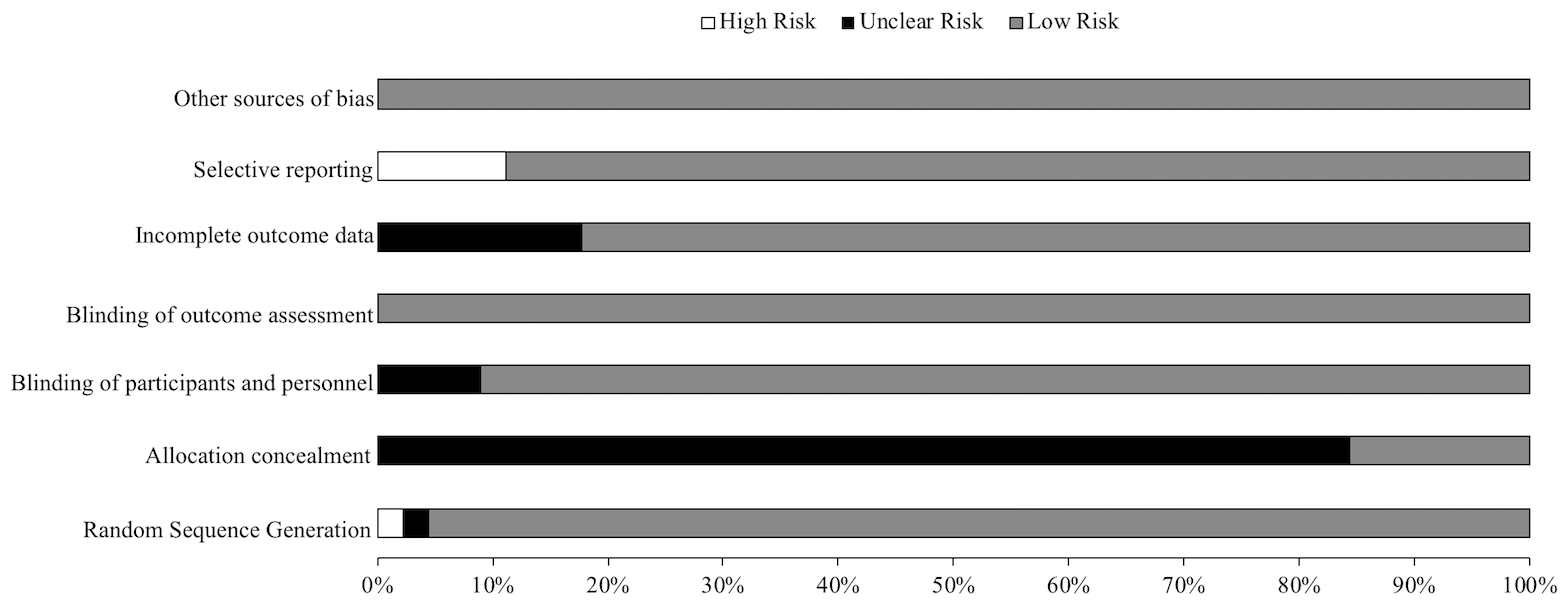 Figure S1. Risk of bias across expressed as a percentage across all included studies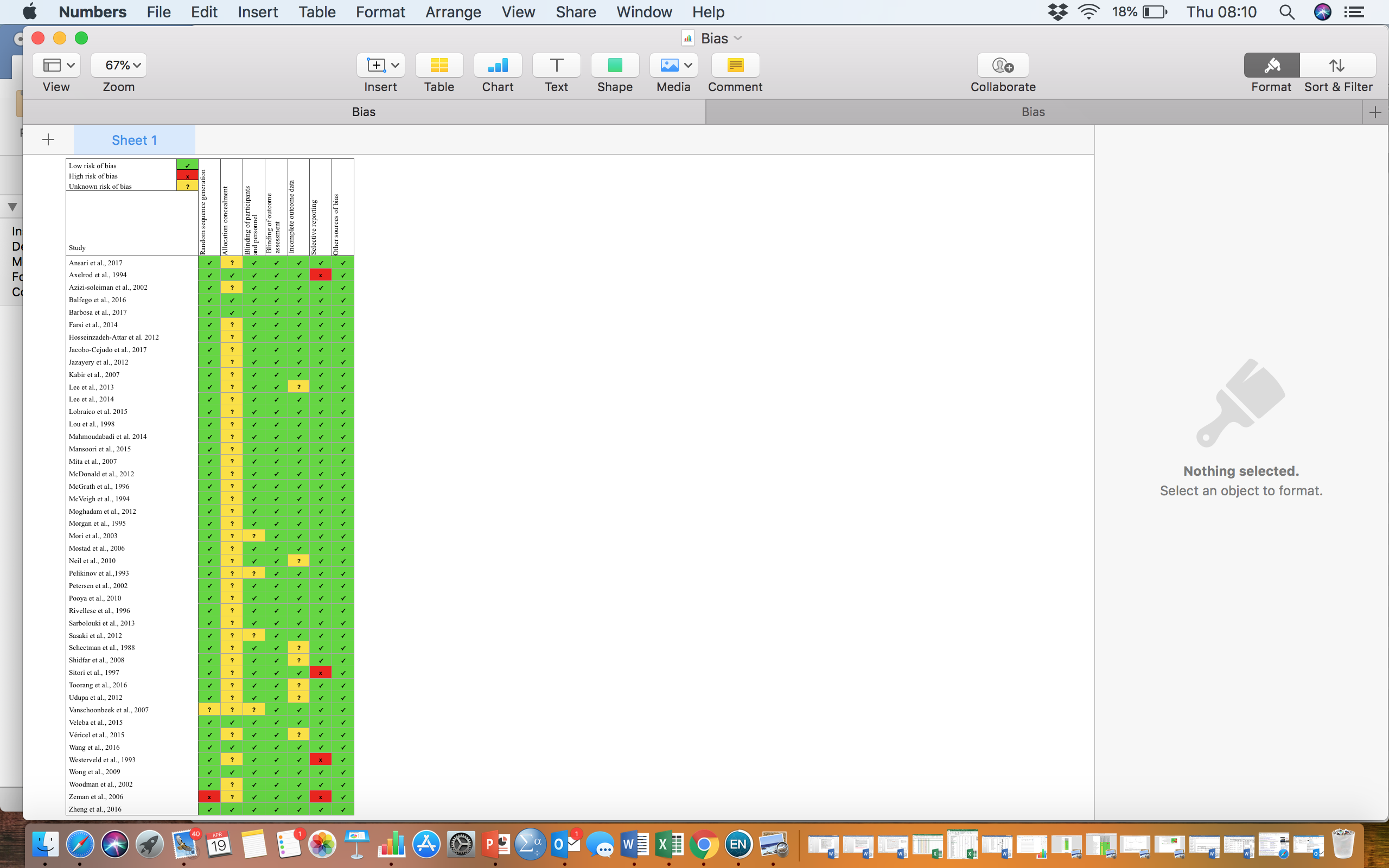 Figure S2. Risk of bias figure. 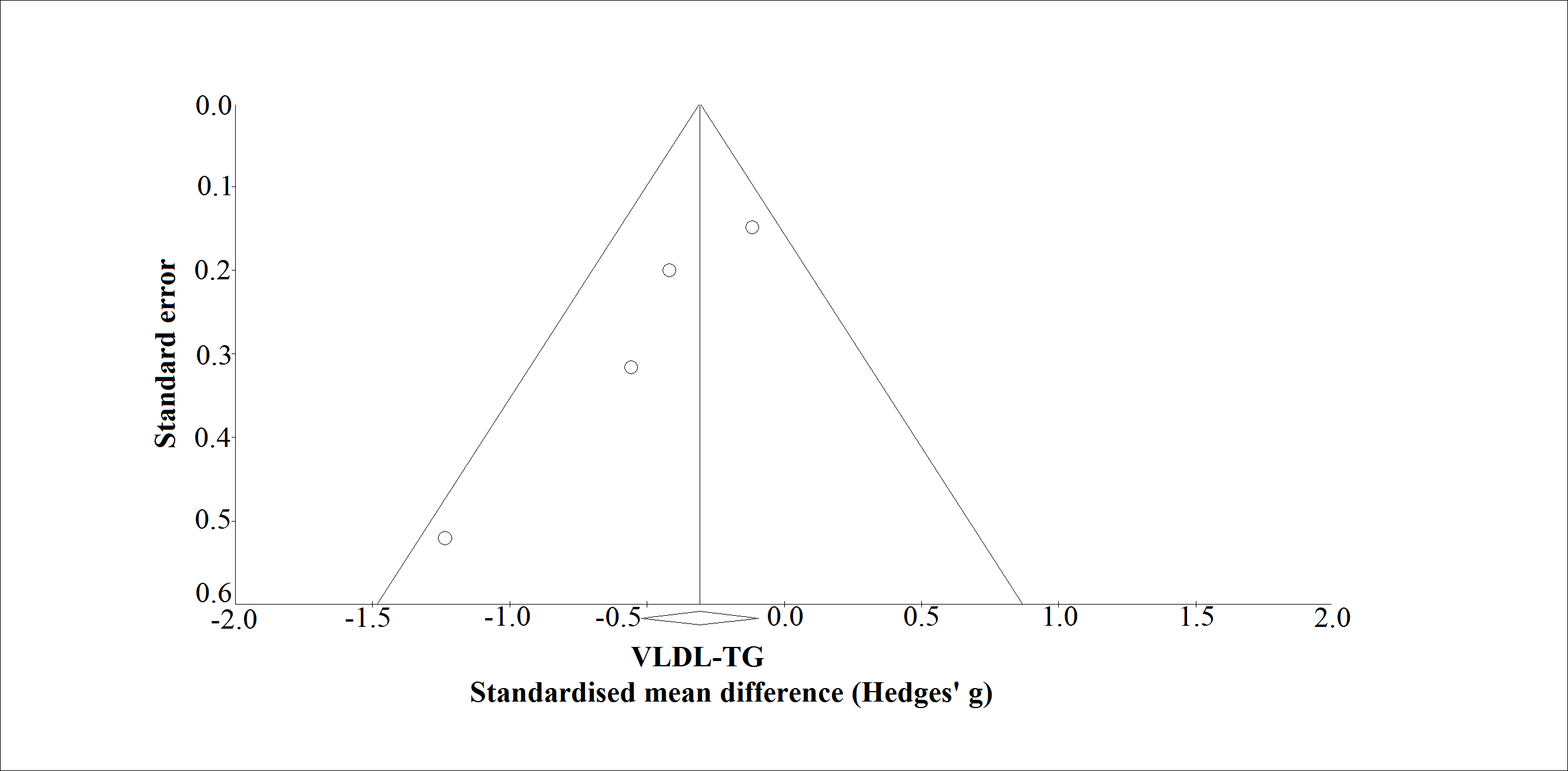 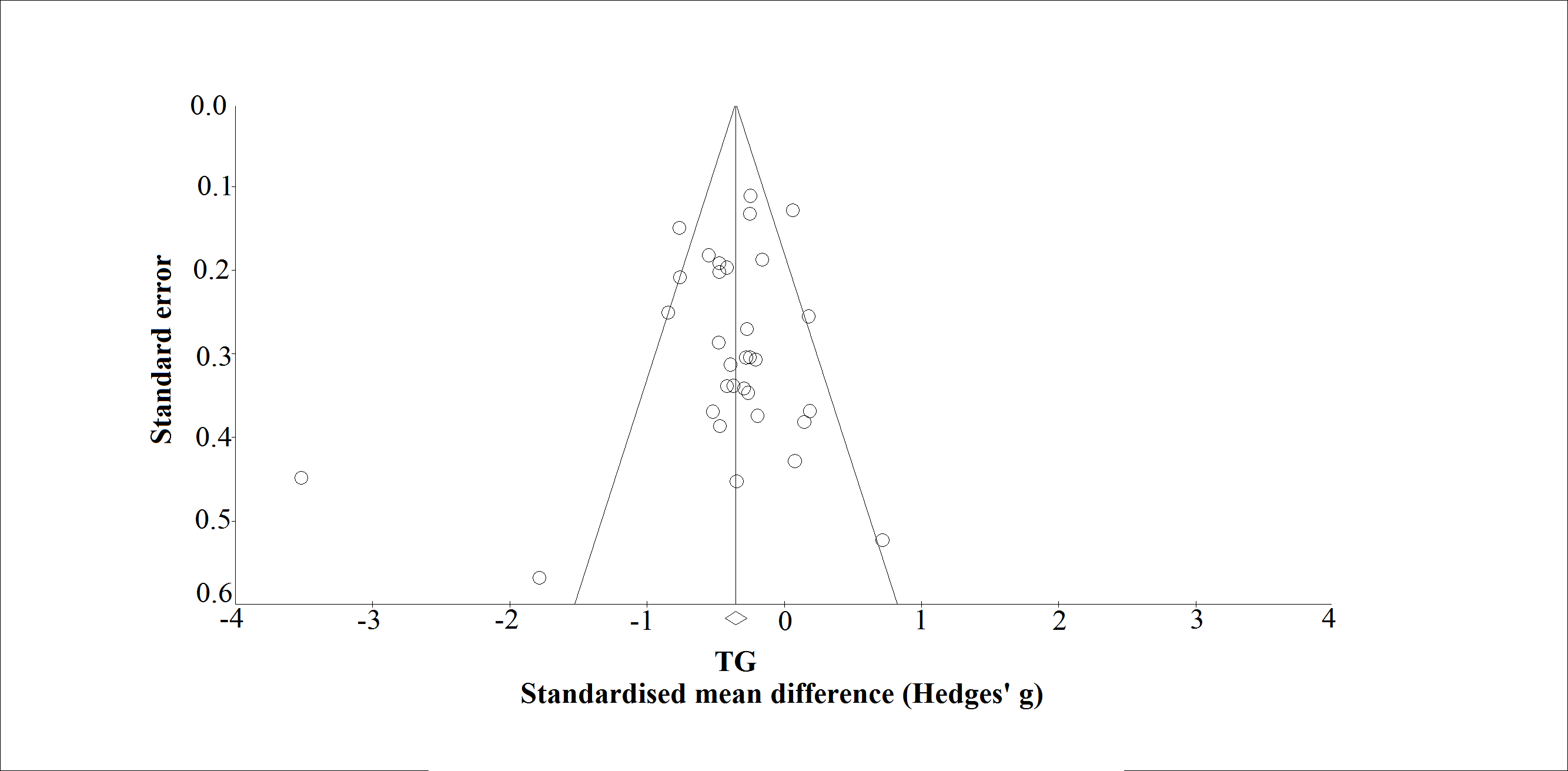 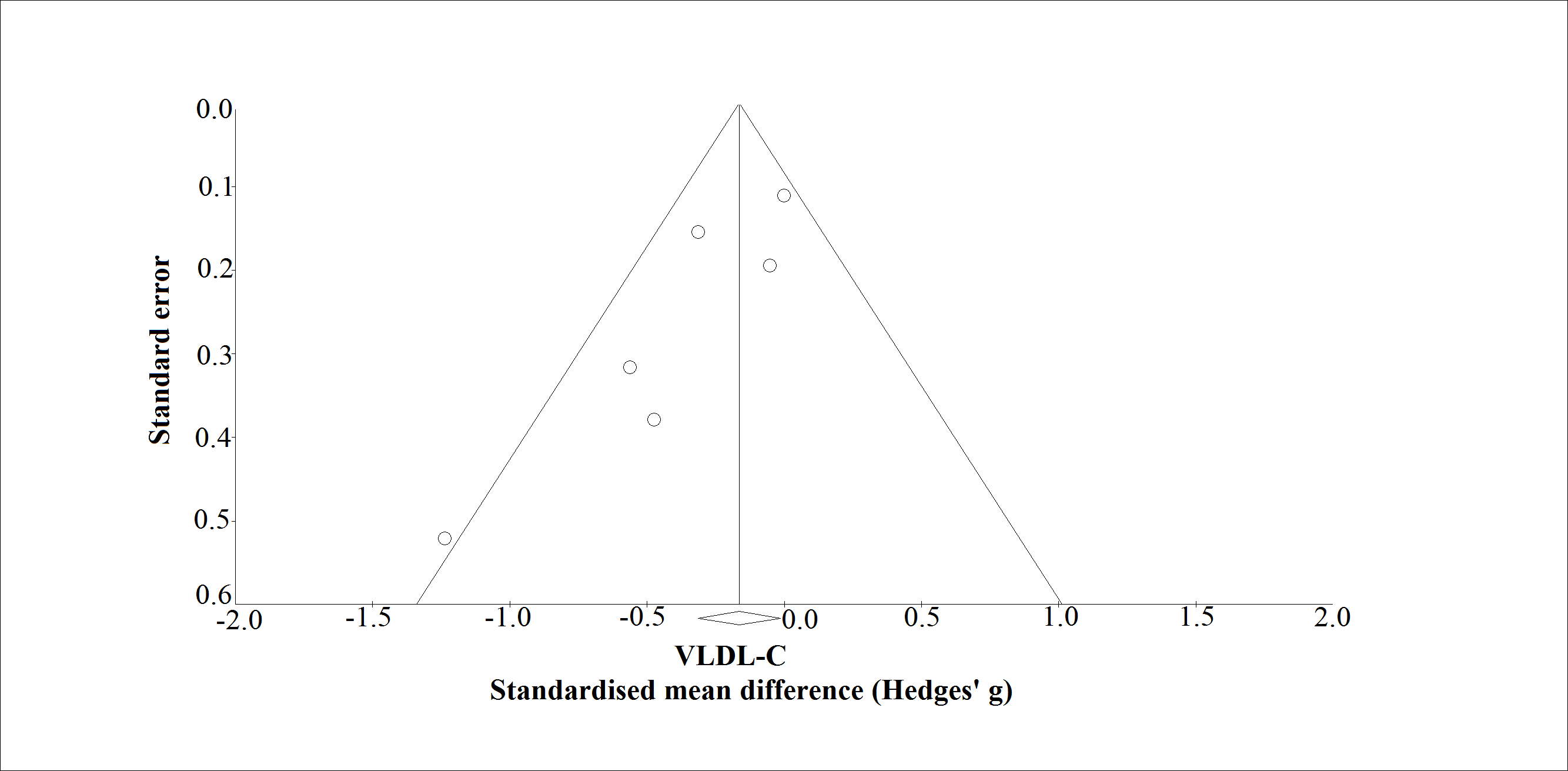 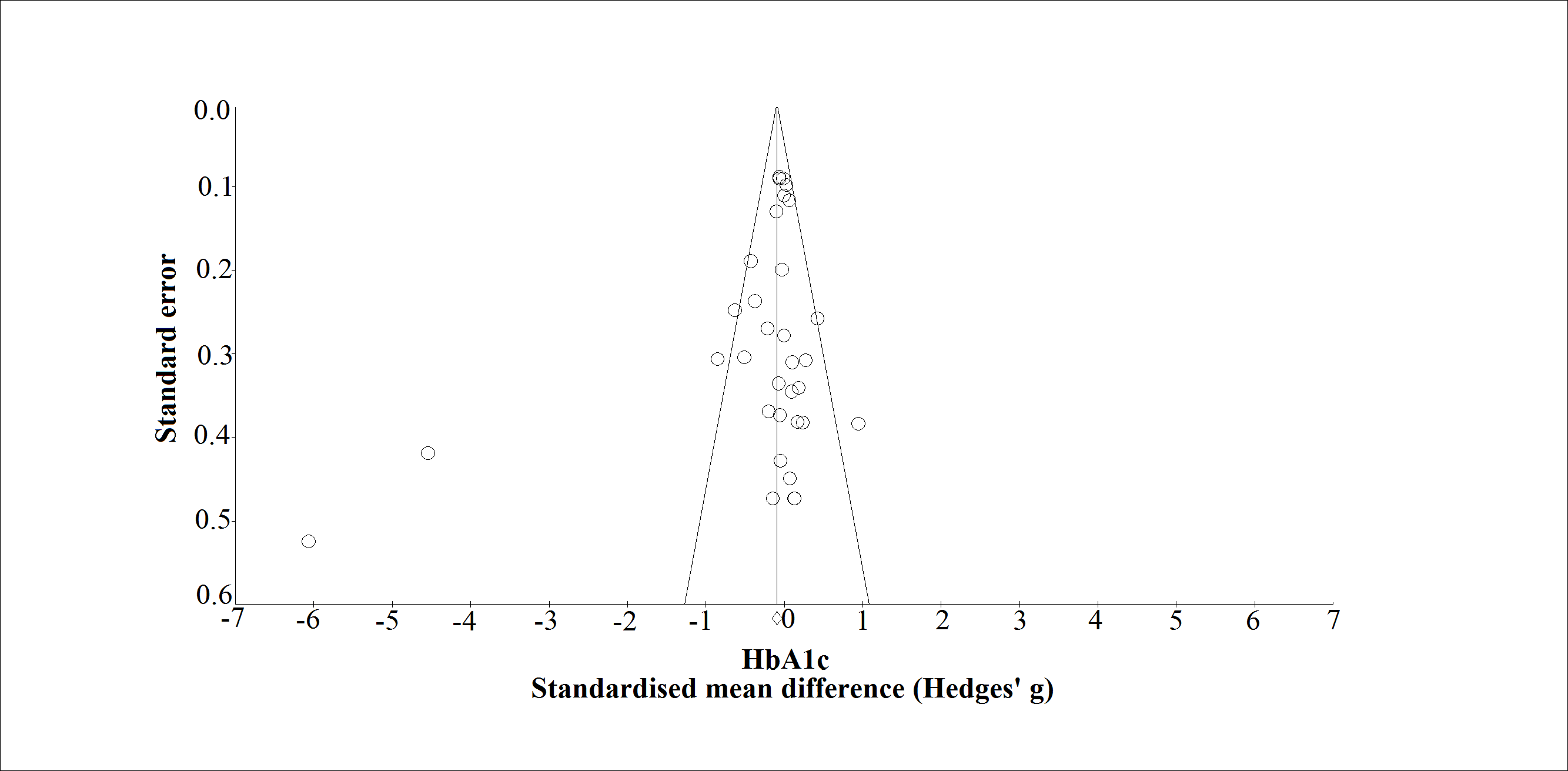 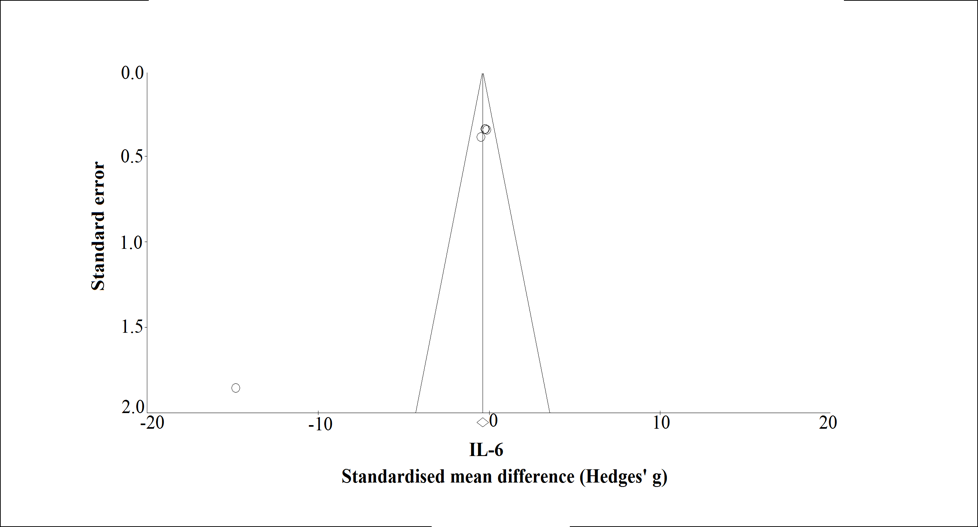 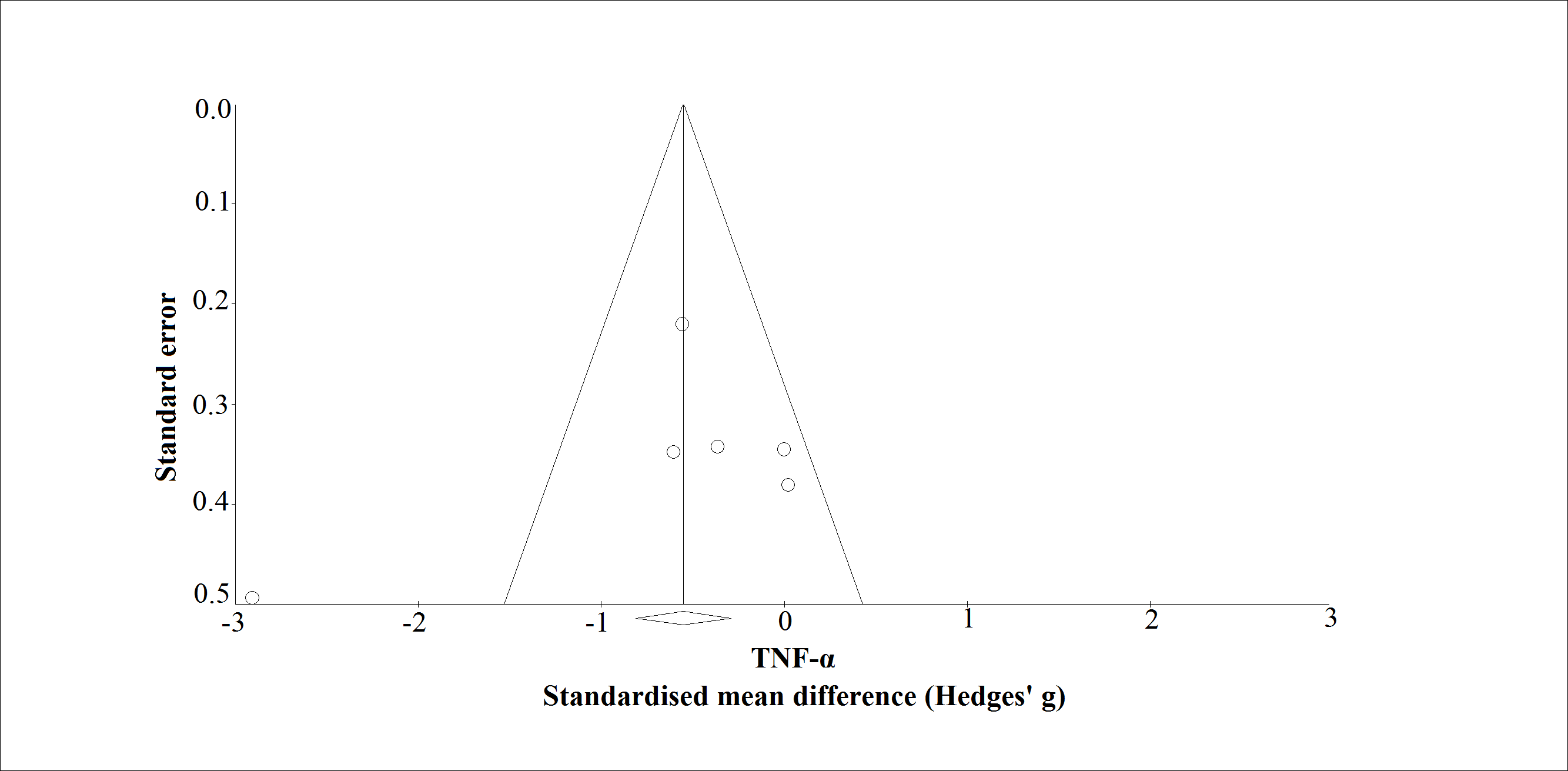 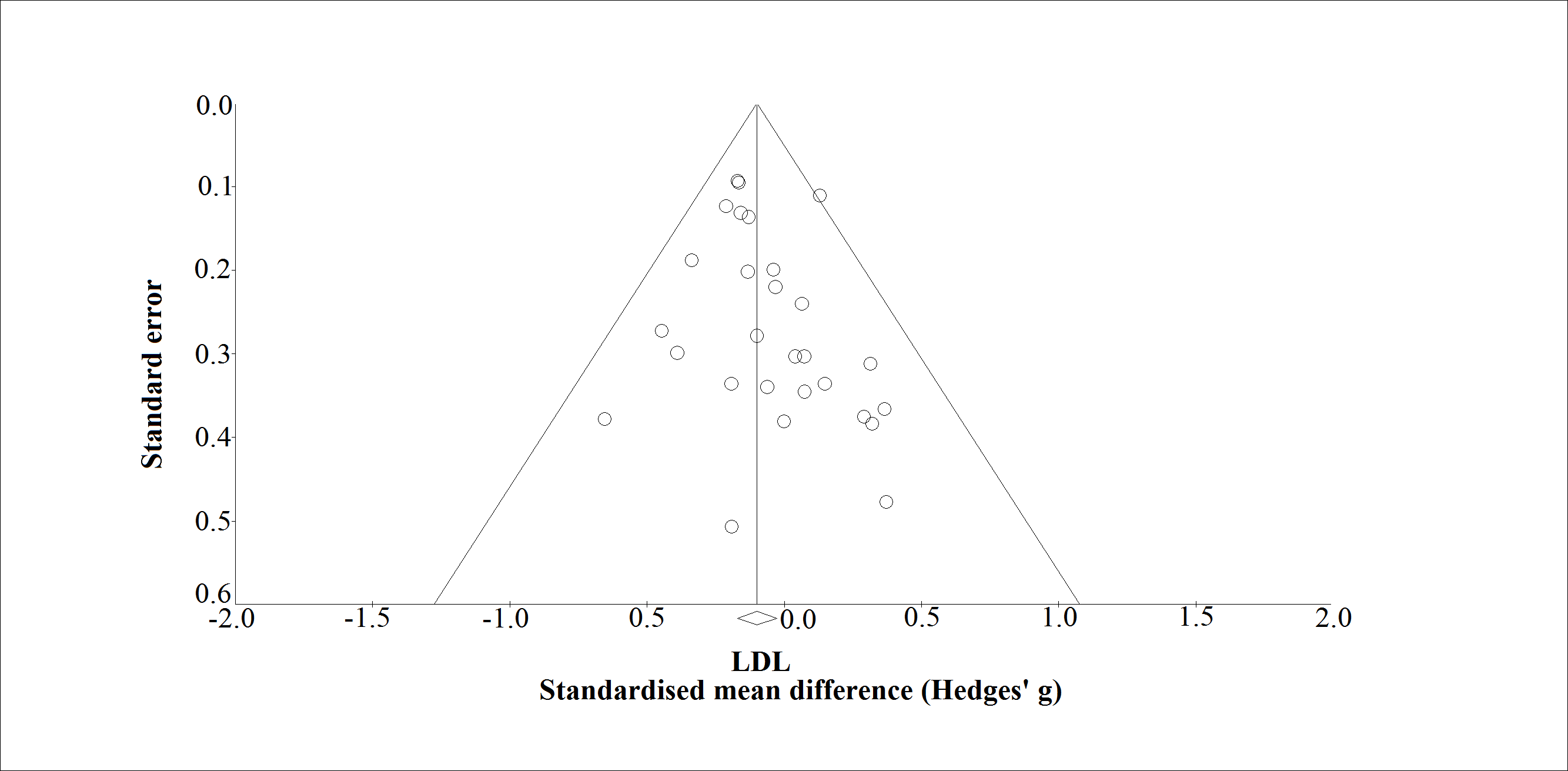 Search string category Search terms used (1) Diabetes (diabetes) OR (diabetic) OR (NIDDM) OR (IDDM) OR (T1D) OR (T2D) OR (T1DM) OR (T2DM)(2) EPA/DHA/ALA(n-3 fatty acids) OR (n 3 fatty acids) OR (n-3 polyunsaturated fatty acid) OR (n 3 polyunsaturated fatty acid) OR (n-3 PUFA) OR (ω-3 fatty acids) OR (EPA) OR (eicosapentaenoic) OR (DHA) OR (alpha-linolenic acid) OR (ALA) OR (docosahexaenoic) OR (fish) OR (marine)(3) Outcomes ((HBA1c) OR (A1C) OR (A1c) OR (glycated haemoglobin) OR (glycosylated haemoglobin) OR (glucose) OR (glycerol) OR (insulin) OR (FPG) OR (PPG) OR (glycemic) OR (glycaemia) OR (glycemia) OR (fructosamine) OR (glycated albumin) OR (1,5,-anhydroglucitol) OR (1,5-AG) OR (glucose variability) OR (mean amplitude of glucose excursions) OR (MAGE) OR (mean daily differences) OR (MODD) OR (self-monitoring of blood glucose) OR (SMBG) OR (non-esterified fatty acids) OR (free fatty acids) OR (NEFA) OR (body mass index) OR (BMI) OR (body weight) OR (body mass) OR (cardiovascular) OR (cardioprotective) OR (cardioprotection) OR (cardiac) OR (lipaemia) OR (hyperlipemia) OR (lipemia) OR (lipidemia) OR (lipaemic) OR (dyslipidemia) OR (hyperlipidemia) OR (hypertriglyceridemia) OR (triglyceride) OR (triacylglycerol) OR (triacylglyceride) OR (TG) OR (TAG) OR (lipid) OR (lipoprotein) OR (cholesterol) OR (TC) OR (HDL) OR (LDL) OR (VDL) OR (chylomicrons) OR (apolipoprotein) OR (Inflammation) OR (inflammatory) OR (interleukin) or (IL-6) OR (IL-1) OR (tumor necrosis factor alpha) OR (TNF-alpha) OR (TNF-a) OR (cytokine) OR (c-reactive protein) OR (CRP) OR (blood pressure) OR (hypertension) OR (hypertensive) OR (antihypertensive) OR (endothelial) OR (endothelium) OR (coronary) OR (vessel) OR (vascular) OR (EPC) OR (EMP) OR (arteries) OR (arterial) OR (aortic) OR (antiatherogenic) OR (atherogenic) OR (arteriosclerosis) OR (atherosclerosis) OR (platelet) OR (flow-mediated dilation) OR (intima-media thickness)) Combined search (1) AND (2) AND (3) StudyInterventionInterventionInterventionIntervention Outcomes Outcomes Outcomes Outcomes Outcomes Outcomes OutcomesStudyDesignDurationDosageN HbA1cHbA1c FPGInsulin HOMA-IRC-peptide(Weeks)(grams)(exp vs con)(%)(mmol.mol-1)(mmol.L-1)(pmol.L-1)(nmol.L-1)Ansari et al., 2017Parallel101.80 EPA+0.90 DHA43
(22 vs. 21)Exp Pre 7.68±1.1760.00±12.80-72.30±25.424.57±2.25- Ansari et al., 2017Parallel101.80 EPA+0.90 DHA43
(22 vs. 21)Exp Post7.10±1.0354.00±11.3070.98±28.684.09±2.35Ansari et al., 2017Parallel101.80 EPA+0.90 DHA43
(22 vs. 21)Con Pre7.72±1.0061.00±10.9085.08±28.965.30±1.79Ansari et al., 2017Parallel101.80 EPA+0.90 DHA43
(22 vs. 21)Con Post7.64±0.9060.00±9.8086.95±28.615.62±2.52Axelrod et al., 1994Parallel61.55 EPA + 1.05 DHA18
(9 vs. 9)Exp Pre 7.60±0.9060.00±9.80----Axelrod et al., 1994Parallel61.55 EPA + 1.05 DHA18
(9 vs. 9)Exp Post7.64±0.7060.00±7.77Axelrod et al., 1994Parallel61.55 EPA + 1.05 DHA18
(9 vs. 9)Con Pre7.40±1.2057.00±13.10Axelrod et al., 1994Parallel61.55 EPA + 1.05 DHA18
(9 vs. 9)Con Post7.37±1.0657.00±11.06Azizi-Soleiman et al., 2002 (Arm 1)Parallel120.98 EPA31
(14 vs. 17)Exp Pre --5.10±0.80---Azizi-Soleiman et al., 2002 (Arm 1)Parallel120.98 EPA31
(14 vs. 17)Exp Post5.60±0.80(Arm 2)Parallel120.98 DHA31
(14 vs. 17)Exp Pre --5.10±0.90(Arm 2)Parallel120.98 DHA31
(14 vs. 17)Exp Post5.70±0.80(Arm 2)Parallel120.98 DHA31
(14 vs. 17)Con Pre5.60±0.90(Arm 2)Parallel120.98 DHA31
(14 vs. 17)Con Post5.40±0.90Balfegó et al., 2016Parallel263.00 ± 0.20 (NS)  32 
(17 vs. 15)Exp Pre 6.86±0.4451.00±4.807.67±1.57119.45±51.46--Balfegó et al., 2016Parallel263.00 ± 0.20 (NS)  32 
(17 vs. 15)Exp Post6.60±0.4149.00±4.507.14±1.0177.09±51.53Balfegó et al., 2016Parallel263.00 ± 0.20 (NS)  32 
(17 vs. 15)Con Pre6.70±0.4050.00±4.407.45±1.13104.87±50.00Balfegó et al., 2016Parallel263.00 ± 0.20 (NS)  32 
(17 vs. 15)Con Post6.40±0.3946.00±4.307.17±1.1681.26±64.52Barbosa et al., 2017*Parallel81.11 EPA+ 0.69 EPA14
(6 vs. 8)Exp Pre --5.45±0.9485.28±16.393.02±0.90-Barbosa et al., 2017*Parallel81.11 EPA+ 0.69 EPA14
(6 vs. 8)Exp Post6.24±2.4494.24±19.103.85±1.84Barbosa et al., 2017*Parallel81.11 EPA+ 0.69 EPA14
(6 vs. 8)Con Pre8.53±3.26139.87±104.807.36±4.76Barbosa et al., 2017*Parallel81.11 EPA+ 0.69 EPA14
(6 vs. 8)Con Post7.82±2.61162.10±79.878.10±4.29Farsi et al., 2014Parallel101.40 EPA + 0.90 DHA44 (22 vs. 22)Exp Pre ---74.17±27.784.15±2.20-Farsi et al., 2014Parallel101.40 EPA + 0.90 DHA44 (22 vs. 22)Exp Post59.10±19.453.07±1.60Farsi et al., 2014Parallel101.40 EPA + 0.90 DHA44 (22 vs. 22)Con Pre52.78±19.453.15±2.00Farsi et al., 2014Parallel101.40 EPA + 0.90 DHA44 (22 vs. 22)Con Post52.16±18.063.00±1.50Hoseinzadeh-Attar et al., 2012Parallel8 0.72 EPA + 0.48 DHA71
(37 vs. 34) Exp Pre 8.40±1.5068.00±16.408.10±2.86---Hoseinzadeh-Attar et al., 2012Parallel8 0.72 EPA + 0.48 DHA71
(37 vs. 34) Exp Post7.80±1.5062.00±16.408.30±2.91Hoseinzadeh-Attar et al., 2012Parallel8 0.72 EPA + 0.48 DHA71
(37 vs. 34) Con Pre8.50±1.7069.00±18.607.93±3.20Hoseinzadeh-Attar et al., 2012Parallel8 0.72 EPA + 0.48 DHA71
(37 vs. 34) Con Post8.50±1.7069.00±18.608.35±3.07Jacobo-Cejudo et al., 2017Parallel260.30 EPA + 0.20 DHA54
(29 vs. 25)Exp Pre 9.60±3.1081.00±33.909.83±3.8052.78±20.843.10±1.30-Jacobo-Cejudo et al., 2017Parallel260.30 EPA + 0.20 DHA54
(29 vs. 25)Exp Post8.20±1.9066.00±20.808.66±3.8598.62±56.955.30±3.80Jacobo-Cejudo et al., 2017Parallel260.30 EPA + 0.20 DHA54
(29 vs. 25)Con Pre10.00±2.1086.00±23.0010.25±3.9545.14±11.112.90±1.20Jacobo-Cejudo et al., 2017Parallel260.30 EPA + 0.20 DHA54
(29 vs. 25)Con Post9.00±1.8075.00±19.7010.17±2.96 70.84±22.924.40±1.60Kabir et al., 2007Parallel81.08 EPA + 0.72 DHA26
(12 vs. 14)Exp Pre 7.30±0.7056.00±7.708.20±2.42---Kabir et al., 2007Parallel81.08 EPA + 0.72 DHA26
(12 vs. 14)Exp Post7.40±1.1257.00±12.208.00±2.42Kabir et al., 2007Parallel81.08 EPA + 0.72 DHA26
(12 vs. 14)Con Pre7.80±1.5062.00±16.408.90±2.99Kabir et al., 2007Parallel81.08 EPA + 0.72 DHA26
(12 vs. 14)Con Post7.70±1.1261.00±12.209.20±2.99Lee et al., 2014*Parallel83.58 EPA + 2.44 DHA27 
(13 vs. 14)Exp Pre 7.75±1.2261.00±13.307.84±3.91144.53±135.019.33±11.66-Lee et al., 2014*Parallel83.58 EPA + 2.44 DHA27 
(13 vs. 14)Exp Post7.54±1.1859.00±12.907.18±2.58190.64±421.358.97±9.86Lee et al., 2014*Parallel83.58 EPA + 2.44 DHA27 
(13 vs. 14)Con Pre7.80±1.5262.00±16.608.02±2.66129.32±96.746.14±4.00Lee et al., 2014*Parallel83.58 EPA + 2.44 DHA27 
(13 vs. 14)Con Post7.67±1.6260.00±17.708.06±3.50120.57±70.085.84±3.84Lobraico et al., 2015Cross Over4 (2 WO)1.00 (NS)47Exp 7.60±1.5060.00±16.407.96±2.72--0.30±0.16Lobraico et al., 2015Cross Over4 (2 WO)1.00 (NS)47Con7.70±1.6061.00±18.608.10±3.180.31±0.14Luo et al., 1998Cross Over8 (8 WO)1.08 EPA + 0.72 DHA10Exp8.70±1.5872.00±17.3011.08±3.1683.00±22.14--Luo et al., 1998Cross Over8 (8 WO)1.08 EPA + 0.72 DHA10Con8.90±1.9074.00±20.8011.23±3.7976.00±31.62Mahmoudabadi et al., 2014Parallel80.50 EPA41
(21 vs. 20)Exp Pre 7.70±0.9061.00±9.808.85±2.81---Mahmoudabadi et al., 2014Parallel80.50 EPA41
(21 vs. 20)Exp Post7.00±1.2053.00±13.107.24±2.05Mahmoudabadi et al., 2014Parallel80.50 EPA41
(21 vs. 20)Con Pre8.10±1.6065.00±17.50 8.64±2.75Mahmoudabadi et al., 2014Parallel80.50 EPA41
(21 vs. 20)Con Post7.10±0.9054.00±9.807.50±2.75 Mansoori et al., 2015Parallel8 0.40 EPA + 1.45 DHA68
(35 vs. 33)Exp Pre --10.09±3.6656.95±38.203.50±2.60-Mansoori et al., 2015Parallel8 0.40 EPA + 1.45 DHA68
(35 vs. 33)Exp Post10.06±3.5250.00±29.173.10±2.00Mansoori et al., 2015Parallel8 0.40 EPA + 1.45 DHA68
(35 vs. 33)Con Pre9.27±2.7958.34±35.423.50±2.50Mansoori et al., 2015Parallel8 0.40 EPA + 1.45 DHA68
(35 vs. 33)Con Post9.18±3.2147.92±22.922.80±1.80McGrath et al., 1996Cross Over6 (6 WO)1.80 EPA + 1.60 DHA23Exp9.90±3.2485.00±35.4011.40±4.16---McGrath et al., 1996Cross Over6 (6 WO)1.80 EPA + 1.60 DHA23Con9.70±2.7783.00±30.3011.00±3.93Mita et al., 2007Parallel1041.80 EPA60
(30 vs. 30)Exp Pre 6.70±1.3950.00±15.20----Mita et al., 2007Parallel1041.80 EPA60
(30 vs. 30)Exp Post6.97±1.1753.00±12.80Mita et al., 2007Parallel1041.80 EPA60
(30 vs. 30)Con Pre6.76±1.3550.00±14.80Mita et al., 2007Parallel1041.80 EPA60
(30 vs. 30)Con Post6.56±0.9848.00±10.70Morgan et al., 1995 Parallel122.59-5.18 EPA + 2.46-4.91 DHA40
(20 vs. 20)Exp Pre 7.30±1.5056.00±16.4010.40±3.40---Morgan et al., 1995 Parallel122.59-5.18 EPA + 2.46-4.91 DHA40
(20 vs. 20)Exp Post7.70±1.7061.00±18.6011.60±3.2Morgan et al., 1995 Parallel122.59-5.18 EPA + 2.46-4.91 DHA40
(20 vs. 20)Con Pre7.60±1.7060.00±18.6011.60±3.50Morgan et al., 1995 Parallel122.59-5.18 EPA + 2.46-4.91 DHA40
(20 vs. 20)Con Post7.80±2.0062.00±21.9012.40±3.50Mostad et al., 2006Parallel8 1.80 EPA + 3.00 DHA26
(12 vs. 14)Exp Pre 6.80±0.4751.00±5.107.80±1.49167.00±111.51-1.20±0.87Mostad et al., 2006Parallel8 1.80 EPA + 3.00 DHA26
(12 vs. 14)Exp Post6.90±0.7152.00±7.808.1±1.61160.00±111.511.20±0.87Mostad et al., 2006Parallel8 1.80 EPA + 3.00 DHA26
(12 vs. 14)Con Pre7.00±1.0453.00±11.408.1±2.90132.00±79.380.80±0.50Mostad et al., 2006Parallel8 1.80 EPA + 3.00 DHA26
(12 vs. 14)Con Post6.90±0.8752.00±9.508.1±3.02132.00±70.560.80±0.50Neil et al., 2010Parallel171.68 EPA + 0.92 DHA326 
(160 vs. 166)Exp Pre7.00±1.1053.00±12.00----Neil et al., 2010Parallel171.68 EPA + 0.92 DHA326 
(160 vs. 166)Exp Post7.10±1.1054.00±12.00Neil et al., 2010Parallel171.68 EPA + 0.92 DHA326 
(160 vs. 166)Con Pre6.90±1.1052.00±12.00Neil et al., 2010Parallel171.68 EPA + 0.92 DHA326 
(160 vs. 166)Con Post7.00±1.1053.00±12.00Peliknov et al., 1993Parallel4 3.10 (NS)20
(10 vs. 10)Exp Pre 9.10±1.5076.00±16.408.71±2.29---Peliknov et al., 1993Parallel4 3.10 (NS)20
(10 vs. 10)Exp Post8.40±1.3068.00±14.208.65±2.08Peliknov et al., 1993Parallel4 3.10 (NS)20
(10 vs. 10)Con Pre8.15±1.6066.00±17.508.06±2.40Peliknov et al., 1993Parallel4 3.10 (NS)20
(10 vs. 10)Con Post7.50±0.5958.00±6.407.45±2.00Pooya et al., 2010Parallel8 1.60 EPA + 0.80 DHA81
(40 vs. 41)Exp Pre 7.90±1.2063.00±13.107.65±2.69---Pooya et al., 2010Parallel8 1.60 EPA + 0.80 DHA81
(40 vs. 41)Exp Post7.15±0.1755.00±1.907.75±1.47Pooya et al., 2010Parallel8 1.60 EPA + 0.80 DHA81
(40 vs. 41)Con Pre7.64±0.9860.00±10.707.17±1.57Pooya et al., 2010Parallel8 1.60 EPA + 0.80 DHA81
(40 vs. 41)Con Post7.90±0.1663.00±1.707.00±1.90 Rivellese et al., 1996 Parallel26 1.00 EPA + 1.60 DHA16
(8 vs. 8)Exp Pre 7.30±1.1356.00±12.4010.20±1.2075.00±9.00--Rivellese et al., 1996 Parallel26 1.00 EPA + 1.60 DHA16
(8 vs. 8)Exp Post8.30±1.4167.00±15.4010.90±0.50105.60±15.60Rivellese et al., 1996 Parallel26 1.00 EPA + 1.60 DHA16
(8 vs. 8)Con Pre6.90±1.4152.00±15.409.20±0.60121.00±18.40Rivellese et al., 1996 Parallel26 1.00 EPA + 1.60 DHA16
(8 vs. 8)Con Post7.70±1.4161.00±15.4010.30±1.00135.00±14.00Sarbolouki et al., 2013Parallel121.90 EPA67 
(32 vs. 35)Exp Pre 8.92±1.3974.00±15.208.13±2.1550.98±21.252.73±1.31-Sarbolouki et al., 2013Parallel121.90 EPA67 
(32 vs. 35)Exp Post8.14±1.2265.00±13.307.05±1.77 46.95±16.042.10±1.73Sarbolouki et al., 2013Parallel121.90 EPA67 
(32 vs. 35)Con Pre8.91±1.8174.00±19.8010.38±3.12 37.23±15.142.43±1.76Sarbolouki et al., 2013Parallel121.90 EPA67 
(32 vs. 35)Con Post9.11±1.7976.00±19.6010.64±3.2347.23±18.543.10±1.96Sasaki et al., 2012 Parallel261.80 EPA28
(15 vs. 13)Exp Pre 6.70±0.9050.00±9.807.33±2.22---Sasaki et al., 2012 Parallel261.80 EPA28
(15 vs. 13)Exp Post6.80±1.0051.00±10.907.88±1.89Sasaki et al., 2012 Parallel261.80 EPA28
(15 vs. 13)Con Pre6.70±0.6050.00±6.607.22±1.50Sasaki et al., 2012 Parallel261.80 EPA28
(15 vs. 13)Con Post7.00±1.0053.00±10.907.77±1.44Schectman et al., 1988Cross Over4 (4 WO)2.60 EPA + 1.40 DHA13Exp8.50±1.0069.00±10.907.77±1.80--0.01±0.00Schectman et al., 1988Cross Over4 (4 WO)2.60 EPA + 1.40 DHA13Con8.40±1.3368.00±14.507.83±2.000.01±0.00Shidfar et al., 2008Parallel10 0.50 EPA + 0.50 DHA50
(25 vs. 25)Exp Pre 7.40±0.2057.00±2.208.23±1.68 115.90±64.00--Shidfar et al., 2008Parallel10 0.50 EPA + 0.50 DHA50
(25 vs. 25)Exp Post7.30±0.3056.00±3.308.42±1.71119.70±84.50Shidfar et al., 2008Parallel10 0.50 EPA + 0.50 DHA50
(25 vs. 25)Con Pre7.10±0.1054.00±1.108.11±1.54111.60±57.20Shidfar et al., 2008Parallel10 0.50 EPA + 0.50 DHA50
(25 vs. 25)Con Post7.00±0.1053.00±1.107.90±1.67119.70±84.50Sirtori et al., 1997Parallel261.53 EPA + 1.05 DHA†/ 1.02 EPA + 0.70 DHA‡414 
(203 vs. 211)Exp Pre 7.25±1.5656.00±17.108.26±2.17115.90±64.00--Sirtori et al., 1997Parallel261.53 EPA + 1.05 DHA†/ 1.02 EPA + 0.70 DHA‡414 
(203 vs. 211)Exp Post7.05±1.6454.00±17.908.16±2.05112.00±50.70Sirtori et al., 1997Parallel261.53 EPA + 1.05 DHA†/ 1.02 EPA + 0.70 DHA‡414 
(203 vs. 211)Con Pre7.14±1.6355.00±17.808.14±2.06111.60±57.20Sirtori et al., 1997Parallel261.53 EPA + 1.05 DHA†/ 1.02 EPA + 0.70 DHA‡414 
(203 vs. 211)Con Post6.89±1.4252.00±15.507.93±2.05119.70±84.50Toorang et al., 2016Parallel8 1.55 EPA + 0.83 DHA81
(41 vs. 40)Exp Pre 7.90±0.2063.00±2.20----Toorang et al., 2016Parallel8 1.55 EPA + 0.83 DHA81
(41 vs. 40)Exp Post7.25±0.1756.00±1.90Toorang et al., 2016Parallel8 1.55 EPA + 0.83 DHA81
(41 vs. 40)Con Pre7.64±0.2060.00±2.20Toorang et al., 2016Parallel8 1.55 EPA + 0.83 DHA81
(41 vs. 40)Con Post7.84±0.2062.00±2.20Udupa et al., 2012Parallel131.08 EPA + 0.72 DHA43 
(22 vs. 21)Exp Pre 11.36±1.61100.00±17.607.89±1.20---Udupa et al., 2012Parallel131.08 EPA + 0.72 DHA43 
(22 vs. 21)Exp Post9.53±1.3081.00±14.207.73±1.16Udupa et al., 2012Parallel131.08 EPA + 0.72 DHA43 
(22 vs. 21)Con Pre11.18±1.4598.00±15.807.88±1.23Udupa et al., 2012Parallel131.08 EPA + 0.72 DHA43 
(22 vs. 21)Con Post10.77±1.9493.00±21.208.15±1.33Veleba et al., 2015Parallel240.75 EPA + 2.00 DHA29 
(16 vs. 13)Exp Pre 8.20±1.0066.00±10.907.69±1.89---Veleba et al., 2015Parallel240.75 EPA + 2.00 DHA29 
(16 vs. 13)Exp Post9.70±2.6083.00±28.408.98±2.55Veleba et al., 2015Parallel240.75 EPA + 2.00 DHA29 
(16 vs. 13)Con Pre8.40±1.0068.00±10.907.33±1.55Veleba et al., 2015Parallel240.75 EPA + 2.00 DHA29 
(16 vs. 13)Con Post8.00±0.3064.00±3.307.14±1.81Wang et al., 2016Parallel261.34 EPA + 1.07 DHA99(49 vs. 50)Exp Pre 7.72±1.2361.00±13.408.04±2.0948.34±74.38 2.24±4.31Wang et al., 2016Parallel261.34 EPA + 1.07 DHA99(49 vs. 50)Exp Post7.34±1.5157.00±16.508.89±2.4652.02±45.702.70±3.79Wang et al., 2016Parallel261.34 EPA + 1.07 DHA99(49 vs. 50)Con Pre7.79±1.4162.00±15.408.34±2.7561.81±34.102.95±1.55Wang et al., 2016Parallel261.34 EPA + 1.07 DHA99(49 vs. 50)Con Post7.45±1.4458.00±15.70 8.88±2.0262.57±28.683.38±1.69Wong et al., 2009Parallel121.60 EPA + 1.00 DHA97(49 vs. 48)Exp Pre --8.10±2.60---Wong et al., 2009Parallel121.60 EPA + 1.00 DHA97(49 vs. 48)Exp Post7.90±2.20Wong et al., 2009Parallel121.60 EPA + 1.00 DHA97(49 vs. 48)Con Pre7.20±1.50Wong et al., 2009Parallel121.60 EPA + 1.00 DHA97(49 vs. 48)Con Post6.90±1.30Westerveld et al., 1993 (Arm 1)Parallel8 1.80 EPA16(8 vs. 8)Exp Pre 8.20±2.8066.00±30.60----Westerveld et al., 1993 (Arm 1)Parallel8 1.80 EPA16(8 vs. 8)Exp Post7.90±2.1063.00±23.00Arm 2Parallel80.90 EPA16(8 vs. 8)Exp Pre 7.60±2.9060.00±31.70Arm 2Parallel80.90 EPA16(8 vs. 8)Exp Post8.10±2.8065.00±30.60Arm 2Parallel80.90 EPA16(8 vs. 8)Con Pre9.20±2.7077.00±29.50Arm 2Parallel80.90 EPA16(8 vs. 8)Con Post9.30±3.0078.00±32.80Woodman et al., 2002 (Arm 1)Parallel64.00 EPA33
(17 vs. 16)Exp Pre 7.14±1.0355.00±11.307.46±1.8198.34±50.42-0.95±0.41Woodman et al., 2002 (Arm 1)Parallel64.00 EPA33
(17 vs. 16)Exp Post7.21±1.0755.00±11.708.49±2.1996.12±49.240.93±0.37Arm 2Parallel64.00 DHA34
(18 vs. 16)Exp Pre 7.48±0.72 58.00±7.908.25±0.98114.87±62.161.19±0.55Arm 2Parallel64.00 DHA34
(18 vs. 16)Exp Post7.33±0.8557.00±9.308.80±1.23110.98±48.271.11±0.38Arm 2Parallel64.00 DHA34
(18 vs. 16)Con Pre7.14±0.6055.00±6.607.96±1.60101.19±53.891.14±0.44Arm 2Parallel64.00 DHA34
(18 vs. 16)Con Post7.04±0.6053.00±6.607.55±1.3695.08±53.340.99±0.24Zeman et al., 2006Cross Over132.10 EPA + 1.03 DHA24Exp7.53±0.6959.00±7.509.90±0.70---Zeman et al., 2006Cross Over132.10 EPA + 1.03 DHA24Con7.56±1.74 59.00±19.009.70±0.80Zheng et al., 2016Parallel131.12 EPA + 0.80 DHA113(58 vs. 55)Exp Pre 10.10±4.2087.00±45.908.18±3.03102.09±60.425.48±3.97-Zheng et al., 2016Parallel131.12 EPA + 0.80 DHA113(58 vs. 55)Exp Post8.80±1.9073.00±20.808.46±3.0280.56±46.944.68±4.12Zheng et al., 2016Parallel131.12 EPA + 0.80 DHA113(58 vs. 55)Con Pre9.20±2.4077.00±26.208.31±3.63114.59±111.816.21±5.89Zheng et al., 2016Parallel131.12 EPA + 0.80 DHA113(58 vs. 55)Con Post8.80±2.3073.00±25.108.22±2.51125.70±137.516.46±6.46StudyInterventionInterventionInterventionInterventionOutcomesOutcomesOutcomesOutcomesOutcomesOutcomesOutcomesStudyDesignDurationDosageN TG TC HDL LDL VLDL-C VLDL-TG(weeks)(grams)(exp vs. con)(mmol.L-1)(mmol.L-1)(mmol.L-1)(mmol.L-1)(mmol.L-1)(mmol.L-1)Axelrod et al., 1994Parallel61.55 EPA + 1.05g DHA18
(9 vs. 9)Exp Pre 1.68±1.15 5.22±0.78----Axelrod et al., 1994Parallel61.55 EPA + 1.05g DHA18
(9 vs. 9)Exp Pre1.25±0.995.12±1.20----Axelrod et al., 1994Parallel61.55 EPA + 1.05g DHA18
(9 vs. 9)Con Pre2.34±0.885.72±1.17Axelrod et al., 1994Parallel61.55 EPA + 1.05g DHA18
(9 vs. 9)Con Post2.39±1.564.63±1.04Barbosa et al., 2017*Parallel81.11 EPA+ 0.69 EPA14 (6 vs. 8)Exp Pre 1.17±0.554.57±1.121.01±0.153.51±1.10--Barbosa et al., 2017*Parallel81.11 EPA+ 0.69 EPA14 (6 vs. 8)Exp Post1.27±0.703.94±0.851.05±0.282.31±0.73Barbosa et al., 2017*Parallel81.11 EPA+ 0.69 EPA14 (6 vs. 8)Con Pre2.58±1.605.13±1.460.86±0.153.30±1.16Barbosa et al., 2017*Parallel81.11 EPA+ 0.69 EPA14 (6 vs. 8)Con Post2.04±0.914.49±0.820.92±0.102.73±0.65Farsi et al., 2014Parallel101.40 EPA + 0.90 DHA44 (22 vs. 22)Exp Pre 1.77±0.815.92±1.551.18±0.282.79±0.83--Farsi et al., 2014Parallel101.40 EPA + 0.90 DHA44 (22 vs. 22)Exp Post1.49±0.685.29±1.001.12±0.282.71±0.61Farsi et al., 2014Parallel101.40 EPA + 0.90 DHA44 (22 vs. 22)Con Pre1.55±1.135.76±1.211.19±0.252.38±0.73Farsi et al., 2014Parallel101.40 EPA + 0.90 DHA44 (22 vs. 22)Con Post1.65±0.915.58±1.301.22±0.292.54±0.59Jacobo-Cejudo et al., 2017Parallel260.30 EPA + 0.20 DHA54(29 vs. 25)Exp Pre 2.10±0.97 5.27±0.871.13±0.213.39±0.90--Jacobo-Cejudo et al., 2017Parallel260.30 EPA + 0.20 DHA54(29 vs. 25)Exp Post1.55±0.745.16±1.231.25±0.383.36±1.16Jacobo-Cejudo et al., 2017Parallel260.30 EPA + 0.20 DHA54(29 vs. 25)Con Pre3.04±1.914.67±0.790.99±0.252.83±0.89Jacobo-Cejudo et al., 2017Parallel260.30 EPA + 0.20 DHA54(29 vs. 25)Con Post2.84±1.695.43±0.951.04±0.243.30±1.00Kabir et al., 2007Parallel81.08 EPA + 0.72 DHA26
(12 vs. 14)Exp Pre 1.20±0.66 5.10±0.691.40±0.353.50±0.69--Kabir et al., 2007Parallel81.08 EPA + 0.72 DHA26
(12 vs. 14)Exp Post1.05±0.595.20±0.691.50±0.353.50±0.69Kabir et al., 2007Parallel81.08 EPA + 0.72 DHA26
(12 vs. 14)Con Pre1.05±0.455.30±0.751.40±0.373.60±0.75Kabir et al., 2007Parallel81.08 EPA + 0.72 DHA26
(12 vs. 14)Con Post1.16±0.495.20±0.751.50±0.373.60±0.75Lobraico et al., 2015Cross Over4 (2 WO)1.00 (NS)47Exp1.65±1.103.94±0.801.23±0.351.98±0.48--Lobraico et al., 2015Cross Over4 (2 WO)1.00 (NS)47Con1.58±1.00 3.82±0.791.20±0.401.09±0.61Lee et al., 2013 (Arm 1)Parallel8 0.93 EPA + 0.75 DHA34
(17 vs. 17)Exp Pre 3.34±0.934.19±0.621.00±0.201.91±0.44--Lee et al., 2013 (Arm 1)Parallel8 0.93 EPA + 0.75 DHA34
(17 vs. 17)Exp Post1.94±0.833.78±0.741.01±0.251.91±0.57Arm 2Parallel8 1.84 EPA + 1.50 DHA32
(15 vs. 17)Exp Pre3.21±0.774.19±0.541.09±0.311.95±0.50Arm 2Parallel8 1.84 EPA + 1.50 DHA32
(15 vs. 17)Exp Post1.97±1.083.95±0.551.07±0.281.86±0.49Arm 2Parallel8 1.84 EPA + 1.50 DHA32
(15 vs. 17)Con Pre3.63±1.574.42±0.611.09±0.232.12±0.78Arm 2Parallel8 1.84 EPA + 1.50 DHA32
(15 vs. 17)Con Post2.76±1.554.08±0.761.19±0.352.00±0.46 Lee et al., 2014*Parallel83.58 EPA + 2.44 DHA27
(13 vs. 14)Exp Pre 1.88±0.884.60±0.921.11±0.302.63±0.950.86±0.40 Lee et al., 2014*Parallel83.58 EPA + 2.44 DHA27
(13 vs. 14)Exp Post1.73±0.904.73±1.10 1.18±0.312.75±0.990.79±0.41Lee et al., 2014*Parallel83.58 EPA + 2.44 DHA27
(13 vs. 14)Con Pre1.96±1.314.65±1.05 1.22±0.362.67±0.990.76±0.31Lee et al., 2014*Parallel83.58 EPA + 2.44 DHA27
(13 vs. 14)Con Post2.01±1.074.62±1.161.24±0.392.49±1.030.92±0.49Luo et al., 1998Cross Over8 (8 WO)1.08 EPA + 0.72 DHA10Exp1.73±0.855.69±1.041.10±0.162.59±0.66--Luo et al., 1998Cross Over8 (8 WO)1.08 EPA + 0.72 DHA10Con2.21±1.115.72±1.26 1.03±0.162.49±0.73 Mahmoudabadi et al., 2014Parallel8 0.50 EPA41
(21 vs. 20) Exp Pre 2.30±0.60 -----Mahmoudabadi et al., 2014Parallel8 0.50 EPA41
(21 vs. 20) Exp Post1.94±0.51Mahmoudabadi et al., 2014Parallel8 0.50 EPA41
(21 vs. 20) Con Pre1.52±0.81 Mahmoudabadi et al., 2014Parallel8 0.50 EPA41
(21 vs. 20) Con Post1.26±0.83 Mansoori et al., 2015Parallel8 0.40 EPA + 1.45 DHA68
(35 vs. 33) Exp Pre 2.18±1.224.80±1.211.21±0.242.50±0.72--Mansoori et al., 2015Parallel8 0.40 EPA + 1.45 DHA68
(35 vs. 33) Exp Post1.62±0.724.76±1.191.15±0.322.58±0.76Mansoori et al., 2015Parallel8 0.40 EPA + 1.45 DHA68
(35 vs. 33) Con Pre1.79±0.794.51±0.711.22±0.232.31±0.45Mansoori et al., 2015Parallel8 0.40 EPA + 1.45 DHA68
(35 vs. 33) Con Post1.97±0.994.36±0.801.10±0.212.34±0.55McGrath et al., 1996Cross Over6 (6 WO) 1.80 EPA + 1.60 DHA23Exp1.40±0.815.30±0.921.14±0.503.78±1.490.46±0.501.18±1.25McGrath et al., 1996Cross Over6 (6 WO) 1.80 EPA + 1.60 DHA23Con1.60±0.585.30±0.921.09±0.433.53±1.410.62±0.491.32±0.94 Mita et al., 2007Parallel1041.80 EPA60
(30 vs. 30)Exp Pre 1.59±1.115.37±0.741.40±0.44---Mita et al., 2007Parallel1041.80 EPA60
(30 vs. 30)Exp Post1.77±1.075.15±0.831.51±0.59Mita et al., 2007Parallel1041.80 EPA60
(30 vs. 30)Con Pre1.51±0.635.37±1.031.45±0.40Mita et al., 2007Parallel1041.80 EPA60
(30 vs. 30)Con Post1.51±0.905.27±0.991.44±0.37Morgan et al., 1995Parallel122.59-5.18 EPA + 2.46-4.91 DHA40
(20 vs. 20)Exp Pre 6.13±3.126.35±0.871.05±0.373.71±0.781.01±0.684.16±2.76Morgan et al., 1995Parallel122.59-5.18 EPA + 2.46-4.91 DHA40
(20 vs. 20)Exp Post4.67±2.616.49±0.981.00±0.454.08±0.780.71±0.562.63±1.87Morgan et al., 1995Parallel122.59-5.18 EPA + 2.46-4.91 DHA40
(20 vs. 20)Con Pre7.80±4.836.51±1.280.94±0.263.87±1.301.06±0.664.75±3.34Morgan et al., 1995Parallel122.59-5.18 EPA + 2.46-4.91 DHA40
(20 vs. 20)Con Post8.59±7.536.83±1.050.93±0.273.87±1.431.28±1.155.82±6.19Mostad et al., 2006Parallel8 1.80 EPA + 3.00 DHA26
(12 vs. 14)Exp Pre 1.60±0.795.00±1.101.27±0.293.00±0.86--Mostad et al., 2006Parallel8 1.80 EPA + 3.00 DHA26
(12 vs. 14)Exp Post1.60±0.715.00±0.941.32±0.413.00±0.94Mostad et al., 2006Parallel8 1.80 EPA + 3.00 DHA26
(12 vs. 14)Con Pre1.50±0.695.00±1.041.15±0.243.20±0.87Mostad et al., 2006Parallel8 1.80 EPA + 3.00 DHA26
(12 vs. 14)Con Post1.40±0.614.70±0.951.20±0.282.90±0.87Neil et al., 2010Parallel171.68 EPA + 0.92 DHA326 
(160 vs. 166)Exp Pre1.60±0.895.00±0.801.2±0.033.10±0.700.70±0.30-Neil et al., 2010Parallel171.68 EPA + 0.92 DHA326 
(160 vs. 166)Exp Post1.40±0.895.00±0.901.2±0.033.10±0.700.70±0.40Neil et al., 2010Parallel171.68 EPA + 0.92 DHA326 
(160 vs. 166)Con Pre1.50±0.745.00±1.001.2±0.033.20±0.80 0.70±0.30Neil et al., 2010Parallel171.68 EPA + 0.92 DHA326 
(160 vs. 166)Con Post1.50±0.745.00±1.001.2±0.033.10±0.800.70±0.30Peliknov et al., 1993Parallel4 3.10 (NS)20 
(10 vs. 10)Exp Pre 1.53±0.656.44±1.20 ----Peliknov et al., 1993Parallel4 3.10 (NS)20 
(10 vs. 10)Exp Post1.49±0.976.62±0.88Peliknov et al., 1993Parallel4 3.10 (NS)20 
(10 vs. 10)Con Pre2.01±0.606.22±0.72Peliknov et al., 1993Parallel4 3.10 (NS)20 
(10 vs. 10)Con Post1.90±0.706.13±1.00Petersen et al., 2002Parallel8 2.60 (NS)42
(20 vs. 22)Exp Pre 2.35±1.215.95±0.941.22±0.223.29±0.67--Petersen et al., 2002Parallel8 2.60 (NS)42
(20 vs. 22)Exp Post1.81±0.895.97±1.031.28±0.273.43±0.76Petersen et al., 2002Parallel8 2.60 (NS)42
(20 vs. 22)Con Pre2.76±2.165.51±1.081.12±0.232.79±0.75Petersen et al., 2002Parallel8 2.60 (NS)42
(20 vs. 22)Con Post2.71±2.305.43±0.941.11±0.282.87±0.48Rivellese et al., 1996Parallel26 0.96 EPA + 1.59 DHA16 (8 vs. 8)Exp Pre 3.85±0.916.26±1.610.88±0.11 2.88±0.57 2.77±2.154.25±1.87Rivellese et al., 1996Parallel26 0.96 EPA + 1.59 DHA16 (8 vs. 8)Exp Post2.92±0.655.71±0.740.89±0.143.29±1.391.47±0.372.35±0.68Rivellese et al., 1996Parallel26 0.96 EPA + 1.59 DHA16 (8 vs. 8)Con Pre3.29±1.075.76±0.82 0.93±0.203.38±0.571.59±0.572.76±1.13Rivellese et al., 1996Parallel26 0.96 EPA + 1.59 DHA16 (8 vs. 8)Con Post3.85±0.916.27±1.610.95±0.283.30±1.071.99±2.502.97±2.18Sasaki et al., 2012Parallel261.80 EPA28
(15 vs. 13)Exp Pre 1.76±1.364.71±0.881.45±0.362.49±0.62--Sasaki et al., 2012Parallel261.80 EPA28
(15 vs. 13)Exp Post1.84±1.184.43±0.931.42±0.412.18±0.75Sasaki et al., 2012Parallel261.80 EPA28
(15 vs. 13)Con Pre1.39±0.50 4.71±0.60 1.55±0.33 2.49±0.52Sasaki et al., 2012Parallel261.80 EPA28
(15 vs. 13)Con Post1.29±0.524.79±0.671.50±0.342.62±0.52Schectman et al., 1988CO4 (4 WO)2.60 EPA + 1.40 DHA13Exp1.71±0.775.75±1.120.76±0.233.68±1.210.65±0.47 1.07±0.73Schectman et al., 1988CO4 (4 WO)2.60 EPA + 1.40 DHA13Con2.27±1.025.21±0.840.81±0.173.37±0.750.67±0.471.48±0.98Shidfar et al., 2008Parallel0.52 EPA + 0.48 DHA50
(25 vs. 25)Exp Pre 3.39±0.326.33±0.801.01±0.234.16±1.07--Shidfar et al., 2008Parallel0.52 EPA + 0.48 DHA50
(25 vs. 25)Exp Post2.32±0.276.07±0.990.96±0.264.09±1.14Shidfar et al., 2008Parallel0.52 EPA + 0.48 DHA50
(25 vs. 25)Con Pre2.33±0.446.46±1.170.99±0.214.36±0.96Shidfar et al., 2008Parallel0.52 EPA + 0.48 DHA50
(25 vs. 25)Con Post3.64±0.416.16±0.900.98±0.244.41±1.07Udupa et al., 2012Parallel131.08 EPA + 0.72 DHA29
(16 vs. 13)Exp Pre -5.67±0.45 ----Udupa et al., 2012Parallel131.08 EPA + 0.72 DHA29
(16 vs. 13)Exp Post5.14±0.53Udupa et al., 2012Parallel131.08 EPA + 0.72 DHA29
(16 vs. 13)Con Pre5.77±0.69Udupa et al., 2012Parallel131.08 EPA + 0.72 DHA29
(16 vs. 13)Con Post5.47±0.63Vanschoonbeek et al., 2007Parallel42.03 EPA + 1.13 DHA42
(20 vs. 22)Exp Pre 2.36±1.215.96±0.94 1.22±0.223.29±0.67--Vanschoonbeek et al., 2007Parallel42.03 EPA + 1.13 DHA42
(20 vs. 22)Exp Post1.87±1.175.89±0.921.29±0.233.45±0.69Vanschoonbeek et al., 2007Parallel42.03 EPA + 1.13 DHA42
(20 vs. 22)Con Pre2.76±2.165.51±1.081.12±0.232.79±0.75Vanschoonbeek et al., 2007Parallel42.03 EPA + 1.13 DHA42
(20 vs. 22)Con Post2.70±2.055.47±1.061.11±0.232.91±0.77Veleba et al., 2015Parallel240.75 EPA + 2.00 DHA29
(16 vs. 13)Exp Pre 2.14±1.024.86±0.711.13±0.272.66±0.58--Veleba et al., 2015Parallel240.75 EPA + 2.00 DHA29
(16 vs. 13)Exp Post1.83±0.634.72±0.581.07±0.272.87±0.55Veleba et al., 2015Parallel240.75 EPA + 2.00 DHA29
(16 vs. 13)Con Pre1.48±0.444.74±1.331.13±0.242.58±1.15 Veleba et al., 2015Parallel240.75 EPA + 2.00 DHA29
(16 vs. 13)Con Post1.60±0.984.43±1.481.00±0.322.51±0.93Véricel et al., 2015CO2 (6 WO)0.40 DHA11Exp1.51±0.534.47±1.091.18±0.272.53±1.00--Véricel et al., 2015CO2 (6 WO)0.40 DHA11Con1.91±0.814.30±0.831.12±0.232.35±0.70Wang et al., 2016Parallel261.34 EPA + 1.07 DHA99 
(49 vs. 50)Exp Pre 1.60±0.924.63±0.761.36±0.353.34±0.70 --Wang et al., 2016Parallel261.34 EPA + 1.07 DHA99 
(49 vs. 50)Exp Post1.26±0.665.28±0.801.56±0.394.11±0.95 Wang et al., 2016Parallel261.34 EPA + 1.07 DHA99 
(49 vs. 50)Con Pre1.73±0.904.44±0.941.26±0.273.27±0.85Wang et al., 2016Parallel261.34 EPA + 1.07 DHA99 
(49 vs. 50)Con Post1.78±0.955.19±1.081.35±0.284.08±1.07Wong et al., 2009Parallel121.60 EPA + 1.00 DHA97 
(49 vs. 48)Exp Pre 1.50±1.105.00±0.901.40±0.363.00±0.80--Wong et al., 2009Parallel121.60 EPA + 1.00 DHA97 
(49 vs. 48)Exp Post1.20±0.504.50±0.901.29±0.372.80±0.80Wong et al., 2009Parallel121.60 EPA + 1.00 DHA97 
(49 vs. 48)Con Pre1.40±0.804.80±1.001.32±0.272.80±0.70Wong et al., 2009Parallel121.60 EPA + 1.00 DHA97 
(49 vs. 48)Con Post1.60±1.004.60±0.801.20±0.252.70±0.70Woodman et al., 2002 (Arm 1)Parallel64.00 EPA33 
(17 vs. 16)Exp Pre 1.34±0.744.48±1.031.21±0.372.66±0.82--Woodman et al., 2002 (Arm 1)Parallel64.00 EPA33 
(17 vs. 16)Exp Post1.11±0.584.42±0.871.22±0.372.68±0.78Arm 2Parallel64.00 DHA34 
(18 vs. 16)Exp Pre 1.62±0.594.49±0.640.99±0.212.74±0.55--Arm 2Parallel64.00 DHA34 
(18 vs. 16)Exp Post1.35±0.554.55±0.761.03±0.212.88±0.59Arm 2Parallel64.00 DHA34 
(18 vs. 16)Con Pre1.74±0.604.57±0.681.06±0.242.71±0.48Arm 2Parallel64.00 DHA34 
(18 vs. 16)Con Post1.68±0.564.61±0.681.07±0.242.77±0.44 Zeman et al., 2006Cross Over132.10 EPA + 1.03 DHA24Exp3.45±0.675.69±0.39----Zeman et al., 2006Cross Over132.10 EPA + 1.03 DHA24Con4.14±0.925.90±0.45Zheng et al., 2016Parallel131.12 EPA + 0.80 DHA113 
(58 vs. 55)Exp Pre 1.68±0.744.66±0.961.14±0.302.97±0.80--Zheng et al., 2016Parallel131.12 EPA + 0.80 DHA113 
(58 vs. 55)Exp Post1.45±0.754.50±1.001.23±0.302.62±0.81Zheng et al., 2016Parallel131.12 EPA + 0.80 DHA113 
(58 vs. 55)Con Pre1.85±0.974.88±1.01 1.19±0.203.05±0.85Zheng et al., 2016Parallel131.12 EPA + 0.80 DHA113 
(58 vs. 55)Con Post1.75±0.875.04±1.101.25±0.252.99±0.90StudyInterventionInterventionInterventionInterventionOutcomes Outcomes Outcomes Outcomes Outcomes Outcomes DesignDuration Dosage N CRP TNF-IL-6SBPDBP(weeks)(g/day)(exp vs con)(nmol.L-1)(pg.mL-1)(pg.mL-1)(mmHg)(mmHg)Ansari et al., 2017Parallel101.80 EPA + 0.90 DHA43
(22 vs. 21)Exp Pre ---127.20±8.9181.66±7.69Ansari et al., 2017Parallel101.80 EPA + 0.90 DHA43
(22 vs. 21)Exp Post127.10±7.9781.45±5.58Ansari et al., 2017Parallel101.80 EPA + 0.90 DHA43
(22 vs. 21)Con Pre131.70±10.0885.20±9.11 Ansari et al., 2017Parallel101.80 EPA + 0.90 DHA43
(22 vs. 21)Con Post130.20±10.0886.00±8.52Axelrod et al., 1994Parallel61.55 EPA + 1.05g DHA18
(9 vs. 9)Exp Pre ---128.90±18.90-Axelrod et al., 1994Parallel61.55 EPA + 1.05g DHA18
(9 vs. 9)Exp Post125.25±24.81Axelrod et al., 1994Parallel61.55 EPA + 1.05g DHA18
(9 vs. 9)Con Pre132.40±22.80Axelrod et al., 1994Parallel61.55 EPA + 1.05g DHA18
(9 vs. 9)Con Post143.89±36.95Azizi-Soleiman et al., 2002 (Arm 1)Parallel120.98 EPA31
(14 vs. 17)Exp Pre 20961.90±25323.81----Azizi-Soleiman et al., 2002 (Arm 1)Parallel120.98 EPA31
(14 vs. 17)Exp Post25952.38±32838.10(Arm 2)Parallel120.98 DHA31
(14 vs. 17)Exp Pre27133.33±34171.43(Arm 2)Parallel120.98 DHA31
(14 vs. 17)Exp Post20800.00±28371.43(Arm 2)Parallel120.98 DHA31
(14 vs. 17)Con Pre20457.14±21838.10(Arm 2)Parallel120.98 DHA31
(14 vs. 17)Con Post23038.10±23704.76Barbosa et al., 2017*Parallel81.11 EPA+ 0.69 EPA14
(6 vs. 8)Exp Pre ---138.33±25.9581.33±16.48Barbosa et al., 2017*Parallel81.11 EPA+ 0.69 EPA14
(6 vs. 8)Exp Post130.00±18.0475.17±9.39Barbosa et al., 2017*Parallel81.11 EPA+ 0.69 EPA14
(6 vs. 8)Con Pre133.50±26.5380.88±14.57Barbosa et al., 2017*Parallel81.11 EPA+ 0.69 EPA14
(6 vs. 8)Con Post125.88±12.5676.38±5.66Balfegó et al., 2016Parallel263.00 ± 0.20 (NS)  32
(17 vs. 15)Exp Pre 19.05±15.245.60±0.873.50±1.30--Balfegó et al., 2016Parallel263.00 ± 0.20 (NS)  32
(17 vs. 15)Exp Post19.05±14.235.60±1.653.60±1.65Balfegó et al., 2016Parallel263.00 ± 0.20 (NS)  32
(17 vs. 15)Con Pre19.05±41.904.90±1.203.00±1.20Balfegó et al., 2016Parallel263.00 ± 0.20 (NS)  32
(17 vs. 15)Con Post19.05±38.104.90±1.203.30±1.54Holman et al., 2008 Parallel171.68 EPA + 0.92 DHA361
(183 vs. 178)Exp Pre---135.70±15.50 76.90±8.90Holman et al., 2008 Parallel171.68 EPA + 0.92 DHA361
(183 vs. 178)Exp Post138.00±15.6779.00±8.98Holman et al., 2008 Parallel171.68 EPA + 0.92 DHA361
(183 vs. 178)Con Pre139.80±15.9078.80±9.20 Holman et al., 2008 Parallel171.68 EPA + 0.92 DHA361
(183 vs. 178)Con Post141.45±16.0880.23±9.30 Jazayery et al., 2012Parallel80.50 EPA 33 
(16 vs. 17)Exp Pre-11.26±1.1016.90±0.54--Jazayery et al., 2012Parallel80.50 EPA 33 
(16 vs. 17)Exp Post10.05±0.54 14.03±0.30Jazayery et al., 2012Parallel80.50 EPA 33 
(16 vs. 17)Con Pre12.80±1.0417.34±0.60Jazayery et al., 2012Parallel80.50 EPA 33 
(16 vs. 17)Con Post13.53±0.7418.94±0.17Kabir et al., 2007Parallel81.08 EPA + 0.72 DHA26
(12 vs. 14)Exp Pre-5.50±13.15 2.80±1.73--Kabir et al., 2007Parallel81.08 EPA + 0.72 DHA26
(12 vs. 14)Exp Post6.30±17.303.10±2.08 Kabir et al., 2007Parallel81.08 EPA + 0.72 DHA26
(12 vs. 14)Con Pre7.20±21.31 1.30±1.87Kabir et al., 2007Parallel81.08 EPA + 0.72 DHA26
(12 vs. 14)Con Post7.50±22.81 2.40±2.12Lee et al., 2014*Parallel83.58 EPA + 2.44 DHA27 
(13 vs. 14) Exp Pre69.90±132.67 --127.77±15.4371.15±9.41Lee et al., 2014*Parallel83.58 EPA + 2.44 DHA27 
(13 vs. 14) Exp Post50.00±69.52130.23±19.0869.31±9.67Lee et al., 2014*Parallel83.58 EPA + 2.44 DHA27 
(13 vs. 14) Con Pre23.24±22.10132.29±22.1573.71±13.10Lee et al., 2014*Parallel83.58 EPA + 2.44 DHA27 
(13 vs. 14) Con Post22.57±32.76131.57±13.75 71.28±12.81McVeigh et al., 1994Cross Over6 (6 WO)1.80 EPA + 1.20 DHA 23Exp---103.00±14.9668.00±6.41McVeigh et al., 1994Cross Over6 (6 WO)1.80 EPA + 1.20 DHA 23Con 107.00±18.16 70.00±8.55Mita et al., 2007Parallel1041.80 EPA60 
(30 vs. 30) Exp Pre---134.30±19.60 78.90±11.30Mita et al., 2007Parallel1041.80 EPA60 
(30 vs. 30) Exp Post129.80±15.5076.30±9.20 Mita et al., 2007Parallel1041.80 EPA60 
(30 vs. 30) Con Pre141.50±18.9082.60±10.40Mita et al., 2007Parallel1041.80 EPA60 
(30 vs. 30) Con Post138.30±17.6081.20±12.10 Moghadam et al., 2012Parallel8 1.55 EPA + 0.83 DHA84
(42 vs. 42)Exp Pre244.57±260.7637.52±6.41---Moghadam et al., 2012Parallel8 1.55 EPA + 0.83 DHA84
(42 vs. 42)Exp Post193.81±230.3834.46±6.40 Moghadam et al., 2012Parallel8 1.55 EPA + 0.83 DHA84
(42 vs. 42)Con Pre177.81±159.5238.68±9.53Moghadam et al., 2012Parallel8 1.55 EPA + 0.83 DHA84
(42 vs. 42)Con Post173.05±107.9040.67±11.01Mori et al., 2003 (Arm 1)Parallel63.84 EPA 33
(17 vs. 16)Exp Pre21.71±21.6224.44±13.781.75±0.78--Mori et al., 2003 (Arm 1)Parallel63.84 EPA 33
(17 vs. 16)Exp Post19.14±16.8619.67±11.571.78±0.51(Arm 2)Parallel63.68 DHA33
(17 vs. 16)Exp Pre35.24±24.0020.51±13.46 2.22±1.87 (Arm 2)Parallel63.68 DHA33
(17 vs. 16)Exp Post36.57±28.6713.78±10.202.15±1.47(Arm 2)Parallel63.68 DHA33
(17 vs. 16)Con Pre19.14±21.7115.35±10.621.76±0.79(Arm 2)Parallel63.68 DHA33
(17 vs. 16)Con Post20.19±21.7114.26±7.731.96±0.83Pooya et al., 2010Parallel8 1.55 EPA + 0.83 DHA81 
(40 vs. 41)Exp Pre25.71±0.19----Pooya et al., 2010Parallel8 1.55 EPA + 0.83 DHA81 
(40 vs. 41)Exp Post23.62±2.19Pooya et al., 2010Parallel8 1.55 EPA + 0.83 DHA81 
(40 vs. 41)Con Pre30.00±3.43Pooya et al., 2010Parallel8 1.55 EPA + 0.83 DHA81 
(40 vs. 41)Con Post36.19±1.62Sasaki et al., 2012Parallel261.80 EPA28 
(15 vs. 13)Exp Pre---129.00±11.0067.00±10.00Sasaki et al., 2012Parallel261.80 EPA28 
(15 vs. 13)Exp Post130.00±15.0069.00±12.00Sasaki et al., 2012Parallel261.80 EPA28 
(15 vs. 13)Con Pre127.00±14.0069.00±9.00Sasaki et al., 2012Parallel261.80 EPA28 
(15 vs. 13)Con Post128.00±15.0074.00±10.00Veleba et al., 2015Parallel240.75 EPA + 2.0 DHA29
(16 vs. 13)Exp Pre---144.67±14.5388.33±7.26Veleba et al., 2015Parallel240.75 EPA + 2.0 DHA29
(16 vs. 13)Exp Post139.33±15.3383.67±12.11Veleba et al., 2015Parallel240.75 EPA + 2.0 DHA29
(16 vs. 13)Con Pre138.67±16.5884.00±13.27Veleba et al., 2015Parallel240.75 EPA + 2.0 DHA29
(16 vs. 13)Con Post139.00±12.4481.67±16.58 Véricel et al., 2015CO2 (6 WO)0.40 DHA11Exp---141.20±17.2577.80±9.95Véricel et al., 2015CO2 (6 WO)0.40 DHA11Con137.30±20.9074.20±9.29Wong et al., 2009 Parallel121.60 EPA + 1.00 DHA97 
(49 vs. 48)Exp Pre12.95±13.52----Wong et al., 2009 Parallel121.60 EPA + 1.00 DHA97 
(49 vs. 48)Exp Post16.29±29.62Wong et al., 2009 Parallel121.60 EPA + 1.00 DHA97 
(49 vs. 48)Con Pre16.00±24.10Wong et al., 2009 Parallel121.60 EPA + 1.00 DHA97 
(49 vs. 48)Con Post12.19±14.86Woodman et al., 2002 (Arm 1)Parallel64.00 EPA33
(17 vs. 16)Exp Pre ---137.10±16.90 75.80±9.07Woodman et al., 2002 (Arm 1)Parallel64.00 EPA33
(17 vs. 16)Exp Post133.70±14.0274.60±1.90Arm 2Parallel64.00 DHA34
(18 vs. 16)Exp Pre ---138.50±16.5471.80±10.18Arm 2Parallel64.00 DHA34
(18 vs. 16)Exp Post142.70±4.8071.90±7.63Arm 2Parallel64.00 DHA34
(18 vs. 16)Con Pre135.90±14.4073.00±6.00Arm 2Parallel64.00 DHA34
(18 vs. 16)Con Post132.50±11.2072.10±5.20 StudyInterventionOutcomesDesignDuration DosageN APO-AAPO-B NEFA(exp vs con)(g/L-1)(g/L-1)(mmol/L-1)Barbosa et al., 2017*Parallel81.11 EPA + 0.69 EPA14
(6 vs. 8)Exp Pre1.21±0.200.86±0.240.61±0.20Barbosa et al., 2017*Parallel81.11 EPA + 0.69 EPA14
(6 vs. 8)Exp Post1.22±0.220.91±0.180.45±0.21Barbosa et al., 2017*Parallel81.11 EPA + 0.69 EPA14
(6 vs. 8)Con Pre1.17±0.261.02±0.340.58±0.24Barbosa et al., 2017*Parallel81.11 EPA + 0.69 EPA14
(6 vs. 8)Con Post1.26±0.231.05±0.320.65±0.23Farsi et al., 2014Parallel101.40 of EPA + 0.90g of DHA44
(22 vs. 22)Exp Pre--1936.73±90.91 (~)Farsi et al., 2014Parallel101.40 of EPA + 0.90g of DHA44
(22 vs. 22)Exp Post1737.72±51.01Farsi et al., 2014Parallel101.40 of EPA + 0.90g of DHA44
(22 vs. 22)Con Pre1929.64±87.43Farsi et al., 2014Parallel101.40 of EPA + 0.90g of DHA44
(22 vs. 22)Con Post1997.00±77.17Lee et al., 2013 (Arm 1)Parallel8 0.93 EPA + 0.75 DHA34 
(17 vs. 17)Exp Pre 149.90±19.3082.50±13.80-Lee et al., 2013 (Arm 1)Parallel8 0.93 EPA + 0.75 DHA34 
(17 vs. 17)Exp Post155.40±18.4077.10±19.10(Arm 2)Parallel8 1.84 EPA + 1.50 DHA32 
(15 vs. 17)Exp Pre142.00±19.9082.20±16.90(Arm 2)Parallel8 1.84 EPA + 1.50 DHA32 
(15 vs. 17)Exp Post134.00±21.9080.10±24.10(Arm 2)Parallel8 1.84 EPA + 1.50 DHA32 
(15 vs. 17)Con Pre144.10±29.4087.50±15.70(Arm 2)Parallel8 1.84 EPA + 1.50 DHA32 
(15 vs. 17)Con Post142.40±26.3083.20±19.50Luo et al., 1998Cross Over8 (8 WO)1.08 EPA + 0.72 DHA10Exp1.43±0.22-Luo et al., 1998Cross Over8 (8 WO)1.08 EPA + 0.72 DHA10Con1.48±0.25McGrath et al., 1996Cross Over6 (6 WO)1.80 EPA+1.60 DHA23Exp1.12±0.510.95±0.54-McGrath et al., 1996Cross Over6 (6 WO)1.80 EPA+1.60 DHA23Con1.10±0.510.95±0.51Schectman et al., 1988Cross Over4 (4 WO)2.60 EPA + 1.40 DHA13Exp1.11±0.251.16±0.29-Schectman et al., 1988Cross Over4 (4 WO)2.60 EPA + 1.40 DHA13Con1.21±0.431.09±0.32Shidfar et al., 2008Parallel10 0.52 EPA + 0.48 DHA50
(25 vs. 25)Exp Pre1.76±0.49--Shidfar et al., 2008Parallel10 0.52 EPA + 0.48 DHA50
(25 vs. 25)Exp Post1.76±0.40Shidfar et al., 2008Parallel10 0.52 EPA + 0.48 DHA50
(25 vs. 25)Con Pre1.74±0.24Shidfar et al., 2008Parallel10 0.52 EPA + 0.48 DHA50
(25 vs. 25)Con Post1.67±0.21Veleba et al., 2015Parallel240.75 EPA + 2.00 DHA29
(16 vs. 13)Exp Pre--0.70±0.30Veleba et al., 2015Parallel240.75 EPA + 2.00 DHA29
(16 vs. 13)Exp Post0.66±0.25Veleba et al., 2015Parallel240.75 EPA + 2.00 DHA29
(16 vs. 13)Con Pre0.72±0.12Veleba et al., 2015Parallel240.75 EPA + 2.00 DHA29
(16 vs. 13)Con Post0.68±0.30Zeman et al., 2006Cross Over132.10 EPA + 1.03 DHA24Exp1.70±0.07-0.88±0.07Zeman et al., 2006Cross Over132.10 EPA + 1.03 DHA24Con1.72±0.070.87±0.11CriteriaInclusion ExclusionStudy typeRandomised controlled trials Observational studies, reviews, book chapters, case studies, cross over trials that have provided no information on washoutStudy populationAdults with type 2 diabetesParticipants with any other significant medical condition except type one or two diabetes (e.g. respiratory, cardiovascular, metabolic and psychiatric disease). Gestational diabetes, diabetes insipidus, pre-diabetes (Fasting plasma glucose (mmol/L): 6.0 - 6.9; HbA1c (%): 6.0 - 6.4)Intervention Omega-3 fatty acid interventions (eicosapentaenoic acid, docosahexaenoic acid, or alpha- linolenic acid) in diet or capsule form where the dosage and duration can be determined Studies which fail to report the method of supplementation or the dosage. When studies have assessed the effects of omega-3 fatty acids in conjunction with other nutrients or interventions data will only be extracted from the omega-3 only group OutcomesInclude one or more of the following outcomes: HbA1c, fasting plasma glucose, fasting insulin, homeostatic model of insulin resistance, c-peptide, triglycerides, total cholesterol, high density lipoprotein, low density lipoprotein, very low density lipoprotein cholesterol, very low density lipoprotein triglycerides, apolipoprotein-a, apolipoprotein-b, non-esterified fatty acids, c-reactive protein, tumour necrosis factor alpha, interleukin 6, systolic blood pressure, diastolic blood pressureNo relevant outcome reportedOtherAnimal studiesIn vitro studiesStudyPrimary OutcomeAnsari et al., 2017Serum irisin Axelrod et al., 1994No primary outcome variable statedAzizi-soleiman et al., 2002No primary outcome variable statedBalfego et al., 2016No primary outcome variable statedBarbosa et al., 2017No primary outcome variable statedFarsi et al., 2014No primary outcome variable statedHosseinzadeh-Attar et al. 2012Serum visfatin  Jacobo-Cejudo et al., 2017No primary outcome variable statedJazayery et al., 2012No primary outcome variable statedKabir et al., 2007No primary outcome variable statedLee et al., 2013Low density lipoprotein particle sizeLee et al., 2014No primary outcome variable statedLobraico et al. 2015Endothelial functionLou et al., 1998No primary outcome variable statedMahmoudabadi et al. 2014No primary outcome variable statedMansoori et al., 2015No primary outcome variable statedMita et al., 2007No primary outcome variable statedMcDonald et al., 2012No primary outcome variable statedMcGrath et al., 1996No primary outcome variable statedMcVeigh et al., 1994No primary outcome variable statedMoghadam et al., 2012No primary outcome variable stated Morgan et al., 1995No primary outcome variable statedMori et al., 2003No primary outcome variable statedMostad et al., 2006No primary outcome variable statedNeil et al., 2010No primary outcome variable statedPelikinov et al.,1993No primary outcome variable statedPetersen et al., 2002No primary outcome variable statedPooya et al., 2010No primary outcome variable statedRivellese et al., 1996No primary outcome variable statedSarbolouki et al., 2013No primary outcome variable statedSasaki et al., 2012Endothelium-dependent vasodilation Schectman et al., 1988No primary outcome variable statedShidfar et al., 2008No primary outcome variable statedSitori et al., 1997No primary outcome variable stated Toorang et al., 2016No primary outcome variable statedUdupa et al., 2012No primary outcome variable statedVanschoonbeek et al., 2007No primary outcome variable statedVeleba et al., 2015Hyperinsulinemic-euglycemic clampVéricel et al., 2015No primary outcome variable statedWang et al., 2016No primary outcome variable statedWesterveld et al., 1993No primary outcome variable statedWong et al., 2009Endothelium-dependent vasodilationWoodman et al., 2002No primary outcome variable statedZeman et al., 2006No primary outcome variable statedZheng et al., 2016 No primary outcome variable stated